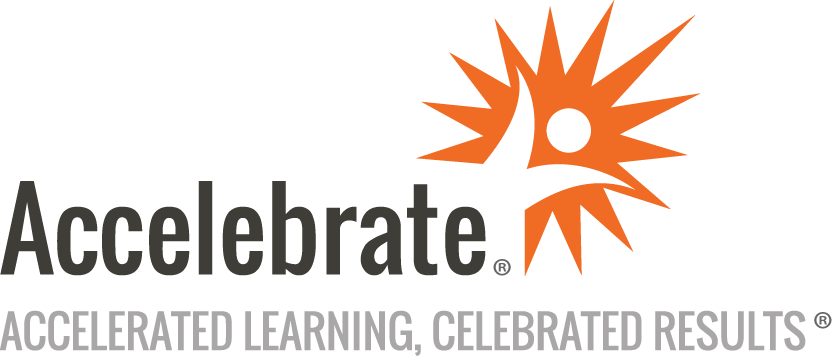 Power Platform Solution Architect (PL-600)Course Number: MOC-PL-600
Duration: 4 daysOverviewMicrosoft course PL-600, Power Platform Solution Architect, teaches attendees the full spectrum of decisions a Solution Architect makes during a Power Platform implementation. Students learn the basics of designing the solution, security, integrations, Power Apps architecture, Power Automate architecture, and more. This course introduces attendees to the Solution Architect role and ensures that the solution meets the customer’s needs now and in the future. This Power Platform training prepares students for the PL-600 exam for which every attendee receives a voucher.PrerequisitesNo prior experience is presumed. MaterialsAll MS Power Platform training students receive Microsoft official courseware.For all Microsoft Official Courses taught in their entirety that have a corresponding certification exam, an exam voucher is included for each participant.Software Needed on Each Student PCAttendees will not need to install any software on their computer for this class. The class will be conducted in a remote environment that Accelebrate will provide; students will only need a local computer with a web browser and a stable Internet connection. Any recent version of Microsoft Edge, Mozilla Firefox, or Google Chrome will be fine.ObjectivesUnderstand the role of a solution architect during the project phasesIdentify solution components.Determine the feasibility of requirementsExplore the components and capabilities of Power Platform and how they control the design of solutionsReview the capabilities of Microsoft Power BI and how to use it with Power Platform componentsUnderstand Microsoft's vision and the solution architect’s role in ALMControl access to environments and resourcesExplore options for chatbots and choose where to startReview the solution architect’s role with testing and go-liveOutlineIntroductionBecoming a solution architect for Dynamics 365 and Microsoft Power PlatformDiscover customer needs as a Solution Architect for Dynamics 365 and Microsoft Power PlatformPropose a solution as a Solution Architect for Microsoft Power Platform and Dynamics 365Work with requirements for Microsoft Power Platform and Dynamics 365Perform fit gap analysisImplement project governance for Power Platform and Dynamics 365Power Platform architectureModel data for Power Platform solutionsEvaluate Power Platform analytics and AIExplore Power Apps architecturePlan application lifecycle management for Power PlatformExplore Power Automate architectureModel security for Power Platform solutionsImplement integrations with Power PlatformExplore Power Virtual AgentsExplore robotic process automationTesting and go-liveSolution ArchitectPower AppsConclusion